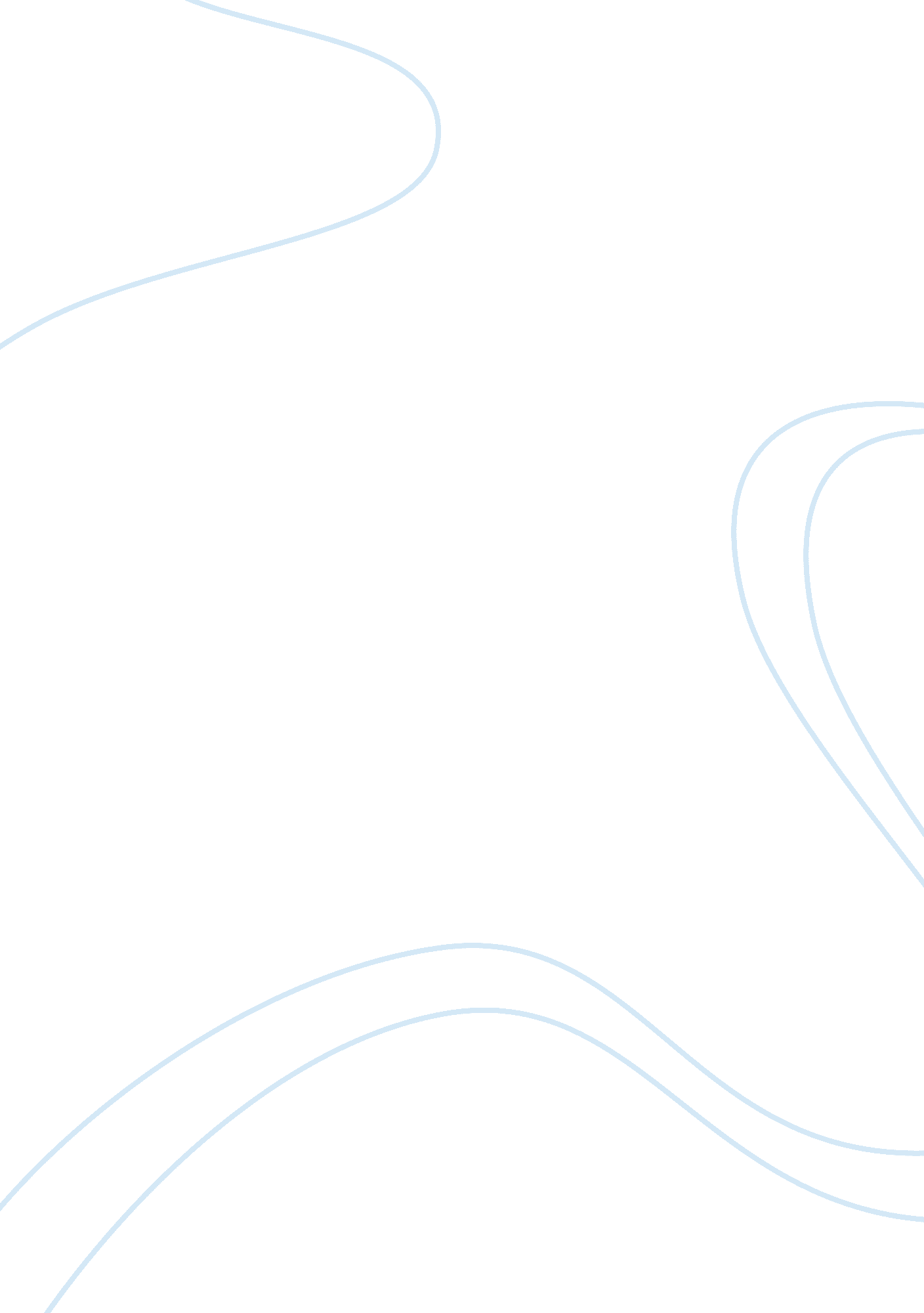 Project financing global approach malaysian construction essayBusiness, Strategy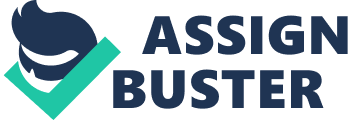 Public-Private Partnerships ( PPPs ) have spread across the Earth and caused a paradigm displacement in many authoritiess in the last two decennaries. Private sector funding, design, building and operation of substructure and private sector engagement in public services proviso have emerged as one of the most of import theoretical accounts used by authoritiess to shut the substructure spread or fulfill the societal service demands. PPPs are presenting new and refurbished roads, Bridgess, tunnels, H2O systems, airdromes, schools, infirmaries, societal lodging, prisons and a scope of societal services in Western industrialized states. In line with the globalization tendency, emerging economic systems from other parts of the universe are either following the PPP attack or detecting its development with involvement. Governments in the underdeveloped universe, which are confronted by even greater demands in substructure and public services, are now larning the potency of PPPs in the proviso of substructure assets and bringing of services ( Deloitte, 2006 ) . For case Asia, where most of the emerging economic systems are located[ I ], needs some US $ 3 trillion over the following 10 old ages to maintain up with the turning demand for substructure ( Asian Development Bank, 2006 ) . Rapid industrialization and urbanization have put a serious strain on Asiatic metropoliss, which are set to swell by about half a billion people in the following 20 old ages. For many of these states, including Malaysia, puting public financess in substructure will non be plenty. The authoritiess must convey in private investing to assist them run into these tremendous demands, therefore the attraction of PPPs. The Malaysia authorities decided to follow this attack when the Rt Hon Abdullah Badawi took over the Prime Minister ‘ s station from his long-serving predecessor. His replacement, the Rt Hon Najib Tun Razak, intensified it. Harmonizing to the Malayan authorities, the state ‘ s PPP will be based on the British theoretical account. Britain and Australia are universe leaders in PPPs. Their experiences may offer many larning chances for the late-comers. For case, Handley-Schachler and Gao ( 2003 ) listed UK successes and failures of PPPs that could supply lessons for the emerging economic systems and highlighted the demand for proficient aid in those states. Regan ( 2006 ) highlighted Australian ‘ s engagement and parts to the Public Private Partnerships in the Asia-Pacific part. On the other manus, some PPPs challenges encountered by emerging economic systems are instead alone ( e. g. Forsyth, 2005 ) and require fresh solutions. Indeed, Malaysia has to confront quandary in PPP due to the tenseness between its alone societal, economic or political dockets, and the universal or implicit in rules of PPP. This chapter demonstrates this by looking at a peculiar signifier of PPP which is being promoted in Malaysia, i. e. the Private Finance Initiative or PFI. The Global Diffusion of Private Finance Initiative ( PFI ) PFI is a comparatively new but well-established theoretical account of PPP. The theoretical account has been widely adopted in the West before coming to Malaysia. PFI was invented in Australia in the 1990s, but it has been implemented most actively in the UK in the last two decennaries. There are 920 signed PFI undertakings in the UK ( as of 2010 ) , consisting new and refurbished schools, infirmaries, roads, Bridgess, tunnels, H2O systems, waste incinerators, airdromes, societal lodging, prisons and a scope of societal services across the UK. The entire capital value of PFI contracts signed by 2010 was ? 55bn. But the overall measure for the contracts is more than ? 262bn, i. e. the authorities has been committed to future disbursement of ? 262bn in the following 50 old ages ( over the life of the signed contracts ) — with the extremum measures due in 2017-18. There is a fresh catalogue of farther undertakings valued at ? 11bn ( capital costs merely ) – presently under dialogue. Education and Healthcare and infirmaries are the two largest bunchs of public services that have adopted PFI. About 100 instruction PFI trades valued at GBP3. 5 billion have been signed in the UK. The largest trade was the Glasgow Schools Project, deserving GBP 225 million ( in capital plus entirely ) , which involves a 30-year contract between the authorities and a pool ( 3Ed ) to construct 11 new PFI schools and change over 18 bing schools into PFI schools around Glasgow, the largest metropolis of Scotland. In health care, 85 per centum of major UK National Health Service ( NHS ) undertakings have come under the PFI strategy. There have been 130 PFI infirmary undertakings compared to merely 12 publically funded infirmary undertakings. Contract footings are by and large 30 to 35 old ages. Portugal has launched a US $ 37 billion PPP to construct 31 infirmaries by 2014, where the contract covers non merely the conventional PFI ( design, building, funding, care, and operation of the installations ) but besides hospital direction and some clinical services. PFI have besides been adopted in many other states including Canada, US, France, Italy and Spain. PFI was foremost proposed in the Ninth Malaysia Plan ( 2006-2010 ) by former Prime Minister Abdullah Badawi but most of the undertakings were ne’er carried out or completed due to his short term of office. His replacement Najib Tun Razak has promised to speed up the execution of the 9MP undertakings besides establishing the new 1s. 52 PFI undertakings worth some RM63bil ( GBP16bil ) have been identified under the Tenth Malaysia Plan ( 2011-2015 ) and was announced by Najib in June 2010, including seven main road undertakings, two coal-burning power workss and six UiTM campuses. The entire PFI undertakings targeted for the five-year period are deserving RM200bil. To accomplish the mark, the authorities programs to put at least RM20bil to ease private investing. PFI is given such a encouragement as it is one of the major schemes to accomplish the private sector-led Economic Transformation Programme ( ETP ) ( 2010-2020 ) . What is PFI? For the populace sector, PFI is a procurance method which secures private support for the development of public substructure, together with the proviso of associated services such as installation direction and care. For the private sector, PFI is a concern theoretical account to present substructure and related accessory services on behalf of the populace sector, in return for a long-run and secured gross, normally in the signifier of unitary payment or on a “ no service no fee ” public presentation footing. The singularity of PFI compared to other signifiers of public undertaking funding is that it focuses on whole-of-life costing and full consideration of hazards. The key for successful PFI is an optimum hazard allotment between the public and private sectors – any hazard should be allocated to the party which can pull off it most efficaciously. In general, PFI aims to utilize the advanced accomplishments and abilities of the private sector in a manner that is most likely to present value for money and improved public services. Figure 1 shows the comparing between conventional public procurance, PFI and denationalization Figure 1: Comparison of Conventional Public Procurement, PFI and Privatization Conventional PFI Denationalization Funding via public budget. Funding via private investing without expressed public sector warrant. Funding via private investing without inexplicit or expressed public sector warrant. Immediate impact on public sector fiscal place. Impact on public budget spreads over the continuance of the grant. No impact on the degree of public sector outgo. Hazards are wholly borne by public sector. Hazards are allocated to parties which can pull off them most expeditiously. Hazards are wholly borne by the private sector. Relationship between public sector and private contractor is short term. Relationship between public sector and private contractor is long term. Relationship between public sector and private contractor is long term. Extensive populace sector engagement at all phases of undertaking life. Public sector ‘ s engagement is through enforcement of pre-agreed KPIs. Government acts as regulator. Private sector acts as contractor or sub-contractor merely. Private sector plays major function through all phases of undertaking. Private sector plays major function through all phases of undertaking. Applicable for undertakings with low commercial viability or necessitate full public sector control. Applicable for undertakings which are commercially feasible where public sector is the chief buyer. Applicable for undertakings with high commercial viability where public sector is non the chief buyer.( Adapted from 3PU guidelines ) The Malayan Dilemma with PFI PFI has been controversial as a preferable authorities option for the development of public substructure and services. It has presented many challenges for even the most mature PFI participants i. e. Britain ( e. g Gaffney and Pollock, 1997 ; Froud, 2003 ; Shaoul, 2005 ) and Australia ( e. g. Johnston Gudergan, 2007 ; English, 2007 ) . In the UK, for cases, illustrations of the more recent challenges include transparence ( hood et Al. 2006 ) , value-for-money ( Coulson, 2008 ) . answerability ( Asenova and Back, 2009 ) and stakeholder direction ( Foo et al. , 2011 ) . Claiming as a follower of the British PFI theoretical account, Malaysia is non exempted from those challenges. Furthermore it has to confront extra quandary for portion of the implicit in doctrine and some of the standard operations of the British/International PFI model airs challenges to the local alone societal, economic and political dockets. Hazard Transportation The cardinal characteristic of typical PFI strategies is important hazard transportation from the populace sector to the private sector. The instance for PFI is that it illustrates the enterprise of the populace sector to accomplish a proper sharing of the undertaking hazards and wagess. The public sector does non move as an ultimate undertaking surety against any latent losingss. ( Erridge and McIlroy, 2002 ) Unlike traditional procurance, PFI-based procurance puts an accent on the proviso of service instead than the proviso of a installation and which places higher degree of duty on the private sector over an drawn-out period of clip ( TTF, 1997 ; HM Treasury, 2000 ) . This allows the private sector to use efficiencies originating from long-run plus direction every bit good as giving it incentives to present advanced solutions. The transportation of hazard in PFI undertakings involves two elements. First, the payment mechanism is capable to handiness and public presentation of the installation. Second, the contractual footings identify the party responsible for each peculiar hazard. One major tool for accomplishing VFM in PFIs lies in the mechanism for efficient transportation, allotment and direction of undertaking hazard, whereby the inexplicit given is that the private sector is better equipped to pull off the chief types of undertaking hazards. In the UK, the Private Finance Panel ( PFP ) ( 1995 ) classifies hazards into these classs: ( 1 ) Design and building hazard: the possibility for design and building mistakes, cost and clip overproductions, which are common in large-scale building undertakings ( 2 ) Commission and operating hazard – care and life-cycle issues which occur during the commissioning and operating stages. ( 3 ) Demand/ volume/usage hazard – the uncertainness that the undertaking is economically feasible and will pull sufficient figure of customers/users. ( 4 ) Residual value hazard – the uncertainness about the value of the plus at the terminal of the grant period. ( 5 ) Technology / obsolescence hazard – where new or unproved engineering fail or go out-of-date ( 6 ) Regulation and legislative hazard – the debut of new statute law that affect the cost or use ( 7 ) Disposal hazard – the cost of some project-related assets can deflate. ( 8 ) External funding hazard – the inability of the undertaking company to raise capital or alterations in involvement rates happening during long dialogue periods ( Allen, 2001 ) . Typical PFI contracts normally contain a hazard matrix that spells out the per centum of distribution of the hazards to the public and private sectors, and the nominal monetary values for the hazards. The inquiry for PFIs in Malaysia is whether echt hazard transportation is accomplishable. This is a reminiscent of the experience of the old denationalization epoch which was filled with the challenges of political backing and rent-seeking ( Jomo, 1997 ; Tan, 2008 ) . Lucrative undertakings were awarded to government-linked companies ( GLCs ) or persons closely associated with sections of the political leading, who bore no or small hazards. The enlargement of main road building has seen the private companies harvesting high net incomes as the demand/usage hazards are eliminated by the closing of alternate roads. The debut of independent power manufacturers ( IPPs ) resulted in unequal power buying understandings ( PPAs ) where the populace ( through the state-owned national electricity company Tenaga Nasional Berhad ) guaranteed the minimal purchase of electricity at high monetary values. The denationalization of H2O intervention in Selangor involved 20-25 twelvemonth grant understandings to let private companies sell treated H2O at a set monetary value to the province Water Supply Department ( PUAS ) which distributed this H2O to consumers ) . As a consequence, while the private companies made one-year net incomes between US $ 10 million and US $ 47 million in 2001, PUAS faced one-year shortages of around US $ 100 million ( Hall et al 2004 ) . In many undertakings, the private companies besides bore minimal fiscal hazards through significant province support such as soft loans, revenue enhancement interruptions recognition warrants and even the transportation of public assets to bring forth hard currency flow for the former. For illustration, In the North-South Expressway ( NSE ) undertaking which began in 1987, the transportation of 335km of public main road from the authorities to the concessioner, United Engineers Malaysia ( UEM ) , allowed the latter to get down gaining toll gross while it was finishing the balance of the route ( Tan, 2008 ) . The above illustrations show that the PFI demand for echt hazard transportation may go a challenge for Malaysia. There has been a deep-seated civilization for lopsided hazard distribution as the populace sector ( and the people ) has tolerated a long period of deprived trades and the major concessionaries are used to gaining from riskless trades. Rigorous reappraisal and important transportation of hazards may drive the major concessionaries off from PFI undertakings and put the full enterprise and related-programmes ( e. g. ETP ) at hazard. Although hazard matrices are being introduced to Malayan PFIs, it remains to be seen if their forms of hazard distribution will deviate from their British opposite numbers. Even if the contractual forms of hazard distribution are similar, either undertaking parties may keep premises or inexplicit warrant which may get the better of a echt transportation of hazard, for illustration, that the authorities will bail out the private sector should any high-impact hazards materialise. Funding Party A key for the feasibleness of PFI undertakings is the handiness of private finance. The advocates of the PFI in the UK argued that, under the bing fiscal government, the degree of investing desired by the authorities would be unsustainable without private capital. For illustration, in the NHS from 1997 to 2001 there had been 20 signed infirmary undertakings, while before 1997 there was one infirmary delivered every seven old ages and it was taking 10 old ages to finish the planning procedure entirely ( Stone, 2001 ) . PFI undertakings are financed by the private sector spouses. Private companies, which normally comprise of a edifice contractor, a bank and a installation direction company, set up the undertaking legal entity called the particular purpose vehicle ( SPV ) or pool ( See Figure 2 ) . The SPV commands for trades and marks PFI understandings with the populace sector which is know as the client. SPV members are besides known as patrons because they normally provide the ‘ seed equity capital ‘ and therefore ‘ own ‘ the undertaking during the grant period ( Merna and Smith, 1999 ) . The SPV is a house in its ain right, distinct from the female parent administrations of its members. Apart from little sums of patrons ‘ equity ( 10-15 % ) , capital demands of PFI undertakings are normally met through some signifier of undertaking loan. In add-on to traditional bank loans, other funding methods used in PFIs include the bond market, first balcony finance, rental finance and mortgage finance. The bank as one of the SPV members normally provide or help set up for the above ( e. g. syndicated loan ) . At the clime of PFI tendency in the UK, most commercial Bankss in London ( such as HSBC, Lloyds, HBOS and RBS ) and several foreign Bankss find PFI as an attractive signifier of investing. Figure 2: Typical set-up of a PFI strategy in the UK ( note the function of Bankss as moneyman ) . ( Beginning: Beenhakker, 1997 )Figure 3: Typical set-up of a PFI strategy in Malaysia ( note the function of EPF as moneyman ) . ( Beginning: Netto, 2006 cited in Takim et Al. 2009 )The state of affairs is Malaysia is instead different. Local commercial Bankss are still comparatively inexperient and doubting in supplying undertaking financing for PFI undertakings. Merely government-linked Bankss, such as Bank Pembangunan, have entered the PFI market. In order to ease the execution of PFIs, under the Ninth Malaysia Plan, the Ministry of Finance Malaysia has acquired a significant sum of financess to ease the first moving ridge of PFI execution in Malaysia ( Jayaselan and Tan, 2006 ) . The PFI Sdn Bhd, a specific authorities organic structure set up by the Ministry of Finance to administrate the Malaysia PFI procurance procedure, will borrow money from The Employee Provident Fund ( EPF ) to finance selected undertakings. EPF has agreed to put RM 20billion in footings of loan to ease PFI undertakings. Investing from EPF will be channelled via PFI Sdn. Bhd to the building contractors and installation operators ( see figure 2 ) . Subsequently, in the ten percent Malaysia Plan, a RM20bil facilitation fund is set up by the authorities to assist kick get down important undertakings. At least RM15bil will be given to the private sector in the signifier of grant ( 3PU, 2010 ) . It is therefore clear that in both Malaysia Plans, the funding for PFI will come from public caissons ( EPF, facilitation financess or the government-linked Bankss ) instead than from commercial Bankss. This is a alone Malayan solution to the inaccessibility of private finance in the alleged Private Finance Initiative. While the solution has helped Malaysia to kick-start its first and 2nd moving ridges of PFIs, it represents a important recreation from the underlying doctrine and standard processs under the international model. Undertaking moneymans have an of import function sing the overall hazard direction and the fiscal stableness of undertakings. The commercial involvement of SPV members requires each party fulfils their contractual duties in the in agreement clip graduated table ( Asenova, 2009 ) . In order to understate their ain hazard exposure, Bankss can follow a scope of strategic attacks, such as choosing pool with dependable path record, detecting an optimal contractual hazard distribution, which does non allow the SPV to take undue hazard, guaranting that the undertakings are good managed and eventually, salvaging undertakings that are neglecting by taking over the undertaking work or replacing the contractors and sub-contractors. In the instance of Malaysia, without a important presence of private-sector moneyman, the above ends may non be materialise. Bidding Procedure Most PFI undertakings in the UK involve competitory command, although rare freedoms are allowed for contracts of little value, every bit long as conformity with EC and UK procurance regulations is maintained ( PFP, 1995 ) . As mentioned, the Value-for-money ( VFM ) demand is a major standard in the choice of PFI as the procurance method from the options available. This demand is to be met through the usage of competitory tendering procedure and the choice of the most cost-effective command, whereby particular attending was to be paid to advanced solutions, extra benefits or income coevals elements. Furthermore, VFM is demonstrated by comparing private sector commands with an independent, risk-adjusted public sector comparator ( PSC ) , which describes in item all costs to the populace sector if the undertaking were developed through traditional non-PFI agencies. ( TTF, 1998 ) . It is of import to guarantee the handiness of sufficient market involvement from possible private sector bidders for a echt competition ( Asenova, 2009 ) . Throughout the phases 7-12 of the PFI procedure ( see figure 4 ) , the populace sector clients have to keep the competitory tenseness between the bidders. To ease command rating, the populace sector client normally establishes a procurance squad with competency that ideally matches that of the bidders. Figure 4: The chief phases of the PFI procedure from the chance of the public sector. Beginning: TTF ( 1998 ) Meanwhile, the majority of Malaysia ‘ s denationalization programmes have gone to unasked undertakings initiated by the private sector. For undertakings initiated by the populace sector, the contracts were frequently awarded without any unfastened tendering. A non-competitive choice procedure resulted in donees being mainly persons or companies closely connected to the political leading ( Tan, 2008 ) . Despite dissatisfaction of foreign investors and local concern communities, the authorities has non made much advancement with the execution of the competitory choice procedure as it will impact the vested involvement of politically-linked persons and concern every bit good as contradict some local ethnic-based affirmatory action dockets. The demand to utilize competitory tendering procedure of PFI therefore represents a existent quandary to Malaysia. A Public Private Partnership Unit ( 3PU ) has been set up under the Prime Minister Department in 2009 with the functions being to explicate PFI policies and guidelines, screen and measure PFI applications. 3PU has claimed that they will utilize the competitory tendering procedure. As of January 2011, PFI undertakings which are listed by 3PU as at the tendering or pre-qualification phases include the Integrated Public Transportation Terminal in Gombak, Teaching Hospital of the UIA ( International Islamic University ) Medical Campus in Kuantan, the Fish Landing Port in Sandakan and the UKM ( The National university of Malaysia ) Children Hospital in Kuala Lumpur. The grounds therefore far shows that the authorities is prepared to encompass the cosmopolitan pattern of competitory tendering procedure but the extent of the pattern remains to be seen. Decision Malaysia has faced quandaries in encompassing the international model of PFI as parts of its implicit in doctrine and standard operations pose challenges to the local alone societal, economic and political docket. Three illustrations are given in this book, i. e. the transportation of hazard, funding party and command procedure. Malaysia has responded to these three challenges otherwise: in the first instance of hazard transportation it has yet to happen any solutions ; in the 2nd instance of funding party, it has created a alone solution which diverts from the planetary pattern ; and in the 3rd instance of command procedure, it has accepted the planetary pattern. The instances from PFI reenforce the book ‘ s proposition that Malaysia has non been “ propelled ” into a planetary order as predicted by Giddens but has carefully accepted a new paradigm of public-private-partnerships from the developed states by filtrating what is allowed to ooze in. 